Sayı :                                                                                                                              …/…/….Konu : Denetim Bildirimi……  DEKANLIĞINA / BAŞKANLIĞINARektörlük Makamının …/…/…  tarihli Onayı doğrultusunda yürütülmekte olan … yılı İç Denetim Programı kapsamında …… denetimi yürütülecektir. Söz konusu denetime …/…/… tarihinde başlanacak olup …/…/…. tarihinde denetimin tamamlanması öngörülmektedir.Denetim, İç Denetçi …. gözetiminde, İç Denetçi …. tarafından gerçekleştirilecek olup, denetim sonrasında hazırlanacak bulgular ve rapor tarafınıza gönderilecektir.Denetimin kapsamı temel olarak ….  işlemleri olup, kesin kapsam ve denetim amaçları, biriminizle yapılacak görüşmeler sonucunda belirlenecektir.Denetim görevinin başarıyla sonuçlanması için iş birliğiniz ve bilgi paylaşımınız büyük önem arz etmektedir.Gereğini bilgilerinize rica ederim.                                                                                                          ….                                                                                                           Rektör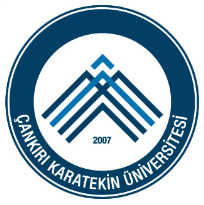 T.C.ÇANKIRI KARATEKİN ÜNİVERSİTESİİç Denetim BirimiREFERANS NUMARASIT.C.ÇANKIRI KARATEKİN ÜNİVERSİTESİİç Denetim Birimi1.1